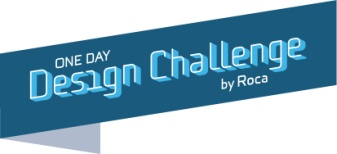 ODDC by Roca 2018 – nagrodzone projektyPierwsza nagrodaProjekt: MISTAutor: Ewa Nowak, Jarosław MarkowiczAutorzy o projekcie: W projekcie postawiliśmy na proste i funkcjonalne rozwiązania, które jednocześnie sprzyjałyby środowisku. Zintegrowany z umywalką kran wyposażony jest w czujnik ruchu, dzięki czemu woda płynie tylko wtedy, gdy podłożymy pod niego dłonie/miskę. Zapobiega to niepotrzebnemu zużyciu wody. W pozycji wyjściowej, z kranu płynie woda w postaci delikatnej mgiełki - zużywamy jej mniej, a korzystanie z umywalki jest przyjemniejsze. Mgiełkę możemy zmienić na pełny strumień za pomocą regulatora. Wraca on automatycznie do pozycji wyjściowej po zamknięciu strumienia wody. Wysokość umywalki można łatwo regulować, dzięki czemu jest dostępna dla dzieci i osób niepełnosprawnych. Do regulacji służy uchwyt będący jednocześnie wieszakiem. W niewielkich łazienkach łączenie funkcji jest szczególnie istotne. Bryła umywalki zawiera w sobie półkę na niezbędne przybory toaletowe.Druga nagrodaProjekt: MO-VI Autor: Bogna Bochenkiewicz, Kaja Borowska, Aleksander ŁukaszewiczAutorzy o projekcie: MO-VI to zintegrowany system stelaża sanitarnego wyposażonego w umywalkę, baterię oraz system oszczędzania wody. Bateria wykonana jest z 2 elementów, połączonych ze sobą oraz ze ścianą przegubami kulowymi. Umożliwia to manewrowanie baterią w dowolnym kierunku w zależności od potrzeb użytkownika. Dłuższy element baterii składa się z 2 pokręteł - 1 z nich reguluje moc przepływu wody, natomiast 2 temperaturę. Bateria została również wyposażona w perlator. Umywalka jest zamontowana na stelażu, dzięki któremu można regulować jej wysokość. Ułatwia to dostosowanie do wzrostu użytkownika. Zastosowano też odpływ liniowy po obwodzie. Woda z umywalki jest odprowadzana do specjalnego zbiornika magazynującego wodę, który następnie przekazuje wodę w odpowiednich ilościach do zbiornika spłukującego w misce wc.Trzecia nagrodaProjekt: LIKY Autor: Paweł Lasota, Anna Rudnicka, Anna WoźniakowskaAutorzy o projekcie: System składa się z trzech elementów. Pierwszym jest umywalka wykonana z silikonu pozwalającego na łatwe wyjęcie jej z ramy. Z umywalki można wówczas korzystać jak ze zwykłej miski aby wykąpać małe dziecko,  zrobić pranie, czy umyć nogi.  Drugim elementem jest kran umocowany na metalowej ramie, także wykonany z silikonu. Można nim poruszać w dowolnych kierunkach aż do uzyskania pożądanego strumienia wody. Trzecim elementem jest metalowa rama, na której instalowana jest umywalka. System można rozbudować o dodatkowe elementy tj. lustro, wieszak, podstawkę na kwiatki i  półkę.Nagroda specjalna Fundacji We Are WaterProjekt: Foggy EggAutor: Dominika Czuber, Aleksandra LesiszAutorzy o projekcie: Foggy Egg zainspirowane afrykańską chatą wykorzystuje zjawisko kondensacji do pozyskiwania wody z mgły. Rozwiązanie o minimalistycznym designie nawiązującym do afrykańskich umożliwia napicie się, umycie rąk czy napełnienie butelki wodą. 